Punition pédagogique n°2 : Les 10 lois de Bill GatesSi le travail n’est pas fait sérieusement ou est bâclé, une autre heure de retenue sera donnée pour le recommencer dans sa totalité.Recopier la phrase qui indique ce que Bill Gates dénonce.Recopier les 10 règles d’or de Bill Gates.Cette punition t’a été donnée car tu n’arrêtes pas de te plaindre de ton professeur et de l’école. Qu’as-tu appris concernant l’école et la vraie vie (il faut comparer l’école et la vie) ? 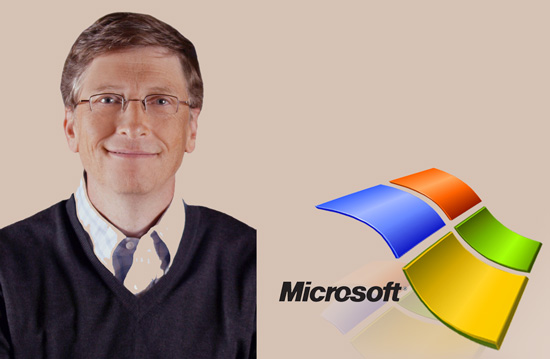 IdentitéNom : Bill GatesNom complet : William « Bill » Henry Gates III. Naissance : 28 octobre 1955.Lieu : Seattle, dans l'État de Washington (États-Unis).Profession : informaticien et entrepreneur américain, pionnier dans le domaine de la micro-informatique. Caractéristique principale : homme le plus riche du monde.Son histoireIl a fondé en 1975, à l'âge de 20 ans, avec son ami Paul Allen, la société de logiciels de micro-informatique Microsoft. Il conçut le système d’exploitation MS-DOS puis le système d'exploitation Windows, tous deux en situation de quasi-monopole mondial. Il est devenu, grâce au succès commercial de Microsoft, l'homme le plus riche du monde, à la tête d'une fortune de 76.8 milliards de dollars. Il est fait Chevalier de l'Empire Britannique (KBE) en 2005. En 2015, il fait un discours dans une école, la Mt. Whitney School en Californie, dans lequel il dénonce « les bons sentiments et l’enseignement américain politiquement corrects qui ont créé des générations de jeunes totalement dépourvus du moindre sens des réalités de la vie, tout en expliquant comment ce « concept » les prédispose à l’échec dans le monde réel. ».Les 10 règles d’or de Bill GatesRègle 1 : La vie est injuste : habituez-vous !Règle 2 : Le monde se fiche de votre amour-propre. Le monde s'attendra à ce que vous accomplissiez quelque chose AVANT que vous ne vous félicitiez vous-même.Règle 3 : Vous ne gagnerez pas 60 000 dollars par an en sortant de l'école. Vous ne serez pas vice-président en commençant, avec GSM et voiture de fonction fournis, avant d'avoir mérité, gagné ces privilèges.Règle 4 : Si vous croyez que votre professeur est dur avec vous, attendez d'avoir un patron.Règle 5 : Travailler dans une friterie n'est pas s'abaisser. Vos grands-parents avaient un mot différent pour ça : ils l'appelaient une opportunité.Règle 6 : Si vous gaffez, CE N'EST PAS LA FAUTE DE VOS PARENTS, arrêtez de vous plaindre et apprenez de vos erreurs.Règle 7 : Avant que vous ne naissiez, vos parents n'étaient pas aussi ennuyants qu'ils le sont maintenant ! Ils sont devenus comme ça : en payant vos factures, en nettoyant vos vêtements et en vous entendant répéter sans arrêt combien vous êtes bons et cools.Ainsi, avant de sauver les forêts tropicales des parasites de la génération de vos parents, commencez donc par faire le ménage dans votre propre chambre et tout ce qui s'y trouve.Règle 8 : Votre école s'est peut-être débarrassé du système « gagnant-perdant », PAS LA VIE ! Dans certaines écoles, on a aboli les notes de passage et on vous donne autant de chances que vous voulez pour obtenir la bonne réponse. Ceci n'existe pas dans la vraie vie !Règle 9 : La vie n'est pas divisée en trimestres. L'été n'est pas une période de congé. Et très peu d'employeurs sont disposés à vous aider à VOUS ASSUMER, c'est votre responsabilité.Règle 10 : La télévision n'est pas la « vraie vie ». Dans la vraie vie, les gens quittent le café et vont travailler.Si vous êtes d'accord avec ces règles, vous vous en sortirez. Sinon, mettez-vous la tête dans le sable et prenez une grande respiration.